Geröstete Nussmischung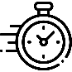 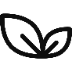 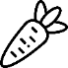 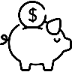 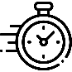 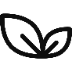 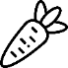 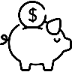 Nach einem Rezept von Migusto für 1 kg NussmischungBackofen vorheizen auf 180°C2EiweisseIn einer Schüssel steif schlagen800gNussmischung (z.B. Mandeln, Haselnüsse, Baumnusskerne, Pekannüsse)Nüsse mit den Gewürzen mischen, vorsichtig unter die Eiweissmasse heben Nussmischung auf ein mit Backpapier belegtes Blech verteilen, ca. 12 Min. goldbraun rösten abkühlen lassen4TLCurrypulver Nüsse mit den Gewürzen mischen, vorsichtig unter die Eiweissmasse heben Nussmischung auf ein mit Backpapier belegtes Blech verteilen, ca. 12 Min. goldbraun rösten abkühlen lassen2TLPaprikapulverNüsse mit den Gewürzen mischen, vorsichtig unter die Eiweissmasse heben Nussmischung auf ein mit Backpapier belegtes Blech verteilen, ca. 12 Min. goldbraun rösten abkühlen lassen1TLChiliflockenNüsse mit den Gewürzen mischen, vorsichtig unter die Eiweissmasse heben Nussmischung auf ein mit Backpapier belegtes Blech verteilen, ca. 12 Min. goldbraun rösten abkühlen lassen1TLSalzNüsse mit den Gewürzen mischen, vorsichtig unter die Eiweissmasse heben Nussmischung auf ein mit Backpapier belegtes Blech verteilen, ca. 12 Min. goldbraun rösten abkühlen lassen1TLPfefferNüsse mit den Gewürzen mischen, vorsichtig unter die Eiweissmasse heben Nussmischung auf ein mit Backpapier belegtes Blech verteilen, ca. 12 Min. goldbraun rösten abkühlen lassen100ggetrocknete Cranberrysmit den abgekühlten Nüssen mischen Varianten:Varianten:vegan: Eiweiss weglassen vegan: Eiweiss weglassen 